Publicado en Madrid el 05/05/2020 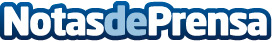 Espacios de trabajo "Covid-free", una charla virtual de IED MadridIED Madrid continúa en mayo con su programación de eventos virtuales gratuitos: Durante las semanas de confinamiento IED Madrid ofrece un ciclo de masterclasses, conferencias y workshops en torno al diseño, impartidas por algunos de sus profesores más destacados. Estas clases magistrales son abiertas y gratuitas previa inscripción, y cada semana tocarán diferentes temas relacionados con el diseñoDatos de contacto:Sergio Arroyo655230111Nota de prensa publicada en: https://www.notasdeprensa.es/espacios-de-trabajo-covid-free-una-charla Categorias: Nacional Interiorismo Madrid E-Commerce Recursos humanos Universidades Construcción y Materiales http://www.notasdeprensa.es